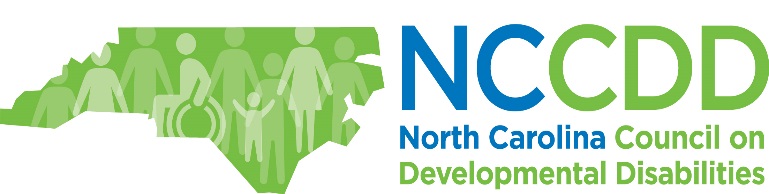 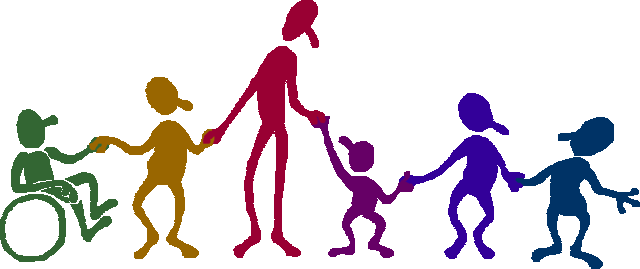 Agenda | Making Work WORK for Families and Guardians | September 22, 20178:00-9:00 Registration | 9:00-9:10 Welcome, Logistics, and Keynote Speaker Introduction: Philip Woodward & Travis Williams, North Carolina Council on Developmental Disabilities (NCCDD)9:10-10:10 Keynote Speaker: “Great Expectations: Alternatives to Guardianship”:      Holly Stiles, Lead Attorney, Community Access Team, Disability Rights North Carolina (DRNC)10:10-10:30 BREAK10:30-11:30 Panel: “How Finances Impact Working and Guardianship”                   Moderator: Travis Williams, Systems Change Manager, NCCDD                                               Mary Buonfiglio, Deputy Director, & Catherine Jarboe, Communications Officer, Supplemental Retirement Plans, North Carolina Department of State Treasurer Donna Gallagher, Executive Director, The Collaborative Ava Bennett and Barbara Wilder, Work Incentives Benefits Counselors, North Carolina Division of Vocational Rehabilitation Services (DVRS)Adonis Brown, Individual with a Developmental Disability and Upward to Financial Stability Master Trainer11:30-1:15 Buffet Lunch | “Speed Dating” Information Gathering and Networking1:15-2:15 Panel: “Understanding Guardianship and Families and How They Impact Work”: Moderator: Philip Woodward, Systems Change Manager, NCCDD                                                                  Gerri Smith, Assistant Director of Advocacy and Chapter Services, The Arc of North CarolinaCorye Dunn, Director of Public Policy, Disability Rights North Carolina (DRNC)Laura Newell, Administrative Peer Mentor, InReach, and Founder of Self-Advocates of Mecklenburg Membership Organization2:15-2:30 BREAK2:30-3:30 Panel: “Taking Guardianship to the Next Level with Employment”           Moderator: Pat Keul, I/DD Employment Services Coordinator, NCCDDPhilip Woodward, Systems Change Manager, North Carolina Council on Developmental Disabilities (NCCDD)  Sheena Gadis, Vocational Rehabilitation Counselor, Division of Services for the Blind (DSB)Jeffrey Payne, Director, I/DD Care Coordination, Alliance Behavioral HealthcareBritton Scercy, Office Assistant, Autism Society of North Carolina, & Jill Scercy, Greenville Center Director, UNC TEACCH Autism Program3:30-4:30 Closing Keynote: “Encouraging Employment First Among People Under Guardianship”: David Ingram, I/DD Employment Specialist, North Carolina Division of Mental Health, Developmental Disabilities and Substance Abuse Services (DMH/DD/SAS)List of Agencies/Organizations Providing InformationActing Is Awesome Alliance Behavioral HealthcareDisability Rights North Carolina (DRNC)North Carolina Department of State TreasurerNorth Carolina Division of Services for the Blind (DSB)North Carolina Division of Vocational Rehabilitation (DVRS)The Arc of North CarolinaThe CollaborativeUNC TEACCH Autism ProgramWake Technical Community College 